SUNDAY7:30 PM SUNDAY SERENITY AFGH	Step-Up Club171 Old Parsonage Rd., Summerville Zoom – meeting ID: 869 2733 2544Passcode: 234868MONDAY9 :30 AM TRANSFORMATION AFGH	Step-Up Club171 Old Parsonage Rd., SummervilleZoom – Meeting ID: 306 153 372Passcode: 0951867:00 PM TOGETHER WE CAN MAKE IT ALATEENH	Seventh Day Adventist Church 520 Gahagan Rd, Summerville In Person & VirtualZoom - Meeting ID: 825 4594 6736 Passcode: OCTCAFG7:00 PM OAKBROOK COURAGE TO CHANGEH		Seventh Day Adventist Church 520 Gahagan Rd., Summerville In Person & VirtualZoom - Meeting ID: 825 4594 6736Passcode: OCTCAFGTUESDAY 7:00 PM TRIDENT AFGH	New Beginnings Christian Church10054 Hwy. 78, Ladson Phone Meeting (351)888-7315WEDNESDAY 8:00 PM SUMMERVILLE AFGH	Step-Up Club171 Old Parsonage Rd., SummervilleIn Person and VirtualJoin Zoom: 876 8094 7367Passcode: 121212THURSDAY 11:30AM THURS GRATITUDE AFGH	St. Paul’s Church,111 Waring St., Summerville Zoom - ID: 880 4318 0672Password: 121212TGFRIDAY7:00 PM FRIDAY FELLOWSHIP AFGH	Step-Up Club171 Old Parsonage Rd., Summerville Zoom - Meeting ID: 869 2733 2544Passcode: 234868SATURDAY11:00 AM BRIDGE TO RECOVERY AFGH	Honey Ridge Villas Rec. Room204 Oakmont Ave, (off Ladson Rd) Ladson Phone meeting – (978) 990-5000Access Code: 534474Free Conference Call ID: tsprainer Password: 534474Newcomers are always welcomeThe only requirement for Al-Anon Membership is that there is a problem of alcoholism in a relative or friend (Tradition 3)Summerville Al-Anon and Alateen District 6 MeetingsSC State Website: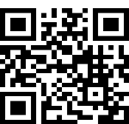 https://www.sc-alanon-alateen.org/District Meetings: For More District 6 Information: scafg6@gmail.comOr forBeaufort County IntergroupCall: 843-785-9630or go to: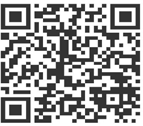 https://www.al-anon- lowcountry.org/meeting-schedule/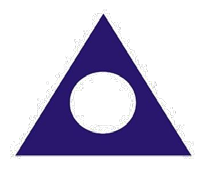 https://www.al-anon.alateen.org/